ПРЕСС-СЛУЖБА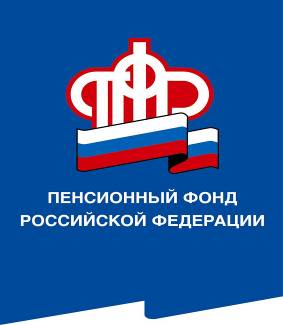 ГОСУДАРСТВЕННОГО УЧРЕЖДЕНИЯ – ОТДЕЛЕНИЯ ПЕНСИОННОГО ФОНДА РОССИЙСКОЙ ФЕДЕРАЦИИПО ВОЛГОГРАДСКОЙ ОБЛАСТИ400001, г. Волгоград, ул. Рабоче-Крестьянская, 16тел. (8442) 24-93-77Официальный сайт Отделения ПФР по Волгоградской области –  PFR.GOV.RU29 декабря 2022 годаПРЕСС-РЕЛИЗИнформируем Вас, что Волгоградское региональное Отделение Социального фонда России возглавит Владимир Александрович Федоров, действующий управляющий волгоградского Отделения Пенсионного фонда РФ.Напомним, что с 1 января 2023 года начинает свою работу новая структура – СФР (Социальный фонд России). Сегодня деятельность Пенсионного фонда сопровождает человека в течение всей жизни, и очень важно выстроить достойный клиентский сервис – чтобы людям было комфортно и удобно.  Все необходимые данные и документы будут собираться автоматически, по многим услугам будет внедрен беззаявительный характер их оказания. Новая структура позволит снизить административную нагрузку на бизнес и расширить категории граждан, обеспеченных социальным страхованием.Прием граждан СФР в Волгограде и области будет осуществляться в единых офисах клиентского обслуживания, которые расположены по адресам действующих клиентских служб ОПФР по Волгоградской области.Пресс - служба Отделения ПФР                                                                                        по Волгоградской области